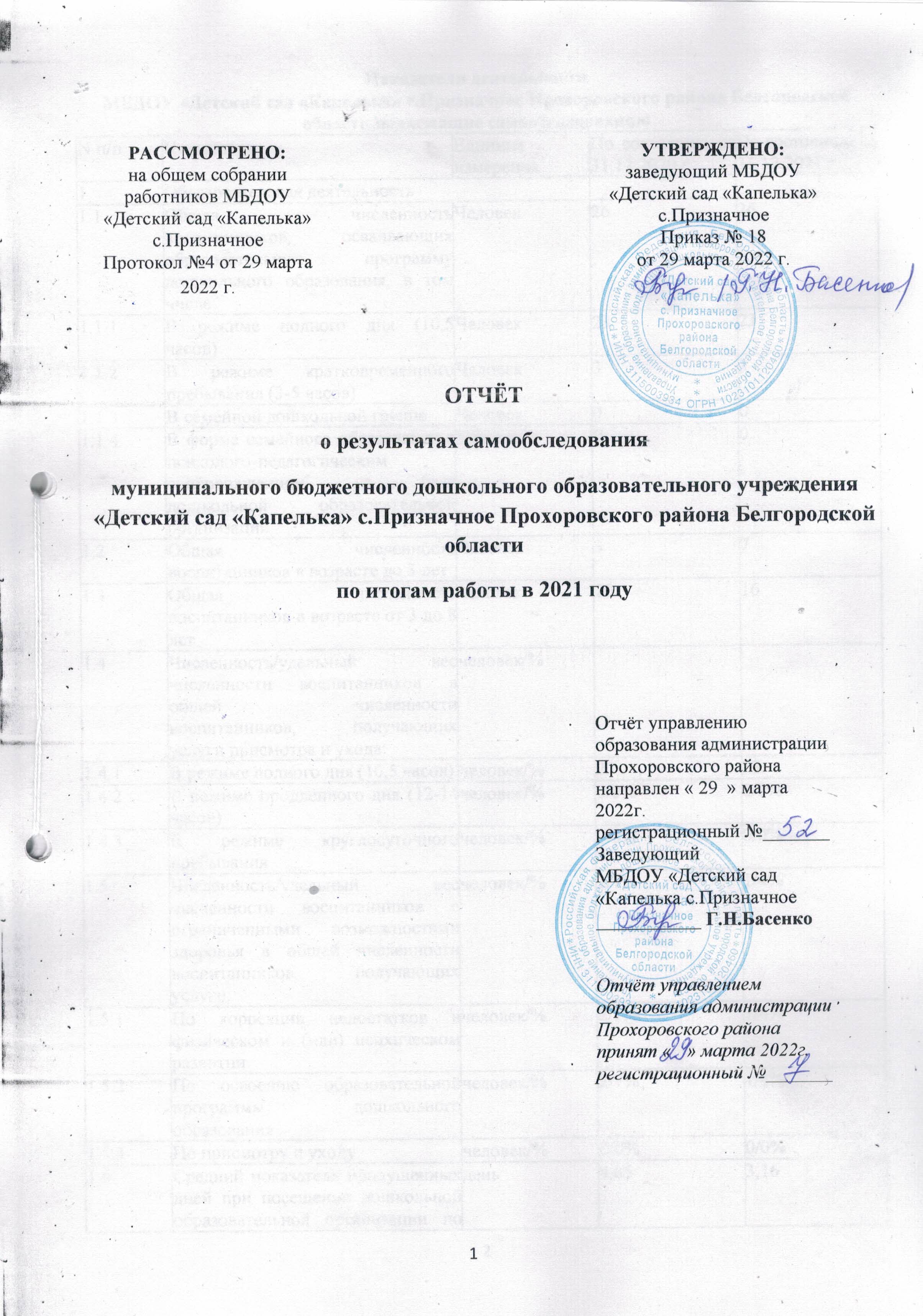 Показатели деятельностиМБДОУ «Детский сад «Капелька» с.Призначное Прохоровского района Белгородской области,подлежащие самообследованию              Самообследование деятельности в муниципальном бюджетном дошкольном образовательном учреждении «Детский сад «Капелька» с.Призначное Прохоровского района Белгородской области  проводилось согласно «Положению о самообследовании МБДОУ «Детский сад «Капелька», разработанного на основании федеральных, региональных, муниципальных, а так же локальных нормативных документов.        Цель проведения самообследования - обеспечение доступности и открытости информации о деятельности организации, оценка эффективности образовательной деятельности дошкольного учреждения за 2021 год, выявление возникших проблем в работе и определение перспектив развития ДОУ.           Самообследование проводилось посредством изучения документов внутренней системы оценки качества образования и финансово-хозяйственной деятельности ДОУ, обобщения материалов контрольной деятельности, оценки деятельности органов общественного самоуправления, уровня развития кадрового потенциала1.Общие  сведения об организации1.1.Общая характеристика МБДОУ1.2.Информация о документации МБДОУ:      Деятельность МБДОУ регламентируется следующими нормативно-правовыми актами:Федеральный закон от 21.12.2012 № 273-ФЗ "Об образовании в Российской Федерации"; Приказ Министерства образования и науки Российской федерации  от 17 октября 2013 г. № 1155 «Об утверждении федерального государственного образовательного стандарта дошкольного образования»;Федеральный закон от 31 июля 2020 г. № 304-ФЗ «О внесении изменений в Федеральный закон «Об образовании в Российской Федерации» по вопросам воспитания обучающихся» (Принят Государственной Думой 22 июля 2020 года, одобрен Советом Федерации 24 июля 2020 года). Приказ Министерства Просвещения России от 31 июля 2020 года № 373 «Об утверждении Порядка организации и осуществления образовательной деятельности по основным общеобразовательным программам - образовательным программам дошкольного образования». 5. Постановление Главного государственного санитарного врача РФ от 28 сентября 2020 № 28 «Об утверждении санитарных правил СП 2.4.3648-20 «Санитарно-эпидемиологические требования к организациям воспитания и обучения, отдыха и оздоровления детей и молодежи» (Зарегистрировано в Минюсте России 18.12.2020 № 61573). 6. Постановление Главного государственного санитарного врача РФ от 27.10.2020 N 32 "Об утверждении санитарно-эпидемиологических правил и норм СанПиН 2.3/2.4.3590-20 "Санитарно-эпидемиологические требования к организации общественного питания населения».7. Постановление Главного государственного санитарного врача РФ от 24.12.2020 N 44 "Об утверждении санитарных правил СП 2.1.3678-20 "Санитарно-эпидемиологические требования к эксплуатации помещений, зданий, сооружений, оборудования и транспорта, а также условиям деятельности хозяйствующих субъектов, осуществляющих продажу товаров, выполнение работ или оказание услуг".8. Приказ Минобрнауки России от 30.08.2013г.№1014 «Об утверждении Порядка организации и осуществления образовательной деятельности по основным общеобразовательным программам – образовательным программам дошкольного образования»7. Программа развития МБДОУ «Детский сад «Капелька»;9. Свидетельство о государственной регистрации права оперативного управления на здание детского сада №1 серия 31-АВ №591893. 10. Свидетельство о государственной регистрации права оперативного пользования земельным участком серия 31-АВ №591894. 11. Санитарно-эпидемиологические заключения для осуществления образовательной деятельности по основной и дополнительной образовательным программам, уровню (ступени) образования: дошкольное и дополнительное образование детей от 10.06.2015 г. №31.БО.06.000.М.000452.06.15. 	13. Заключение №1 о соответствии объекта защиты обязательным требованиям пожарной безопасности от 10.01.2017 г.Информация о документации МБДОУ, регулирующей трудовые отношения:Трудовые отношения с работниками регулируются следующими документами:1.Коллективный договор;2.Правила внутреннего трудового распорядка;3.Штатное расписание;4.Трудовые договоры с работниками;5.Должностные инструкции;6.Инструкции по охране труда работников;7.Приказы по личному составу. Штатное расписание МБДОУ составлено с учетом номенклатуры должностей педагогических работников, утвержденной постановлением Правительства Российской Федерации от 8 августа 2013 г. №678. Штатная численность педагогических работников составляет 6 человек. Из них: воспитатель – 2, тьютор – 1, учитель-логопед – 1(внешний совместитель 0.25 ст.), педагог-психолог – 1 (внешний совместитель 0,25 ст.), музыкальный руководитель – 1(внутренний совместитель 0,5 ст.)Локальные акты МБДОУ «Детский сад «Капелька» разработаны в соответствии с Уставом и утверждаются приказами заведующего.Вывод: МБДОУ «Детский сад «Капелька» функционирует в соответствии с нормативно-правовыми документами в сфере образования РФ и собственными локальными документами и актами.1.3. Экономические и социальные условия территории нахождения.ДОУ является звеном муниципальной системы образования с.Призначное, обеспечивающим помощь семье в воспитании детей дошкольного возраста, в том числе детей с ОВЗ и детей-инвалидов, охране и укреплении их физического и психического здоровья, развитии индивидуальных способностей и необходимой коррекции нарушений развития. Детский сад функционирует с 1980 года.  Детский сад расположен в центре поселка в отдельно стоящем 1-х этажном здании. Здание снабжено центральным отоплением, водой, канализацией. Для эффективного осуществления образовательного процесса на территории МБДОУ оборудованы две игровые площадки  с травяным покрытием, оснащённые  малыми архитектурными формами, теневыми навесами. В целях соблюдения антитеррористической безопасности в детском саду установлена система охранного видеонаблюдения (6 камер), оборудованы тревожная кнопка и автоматическая пожарная сигнализация, имеющая выход на централизованный пульт единой службы спасения.                                1.4.Характеристика контингента воспитанников.Порядок комплектования МБДОУ определяется Учредителем в соответствии с законодательством Российской Федерации. Нормативно-правовая база деятельности учреждения основывается на законодательстве Российской Федерации, региональных нормативно-правовых актах, а так же локальных актах учреждения. Приём и зачисление детей в МБДОУ «Детский сад «Капелька» осуществляется из числа внесённых в районную электронную базу данных очередников управления образования администрации Прохоровского района. Возраст приема детей в учреждение определяется Уставом МБДОУ «Детский сад «Капелька». С целью доступности дошкольного образования для детей раннего возраста в МБДОУ функционирует  младшая разновозрастная группа, которую посещают дети в возрасте до 3х лет. В дошкольном образовательном учреждении функционирует 2 группы, из них:Количественный состав на начало 2021 года – 26 детей: Младшая разновозрастная группа (от 2 до 4 лет) - 11 детей;Старшая разновозрастная  группа (от 5 до 7 лет) – 12 детей;Группа кратковременного пребывания (разновозрастная) – 3 ребенкаКоличественный состав детей на конец 2021 года  - 26 детей:Младшая разновозрастная группа (от 2 до 4 лет) - 11 детей;Старшая разновозрастная  группа (от 5 до 7 лет) – 12 детей;          Группа кратковременного пребывания (разновозрастная) – 3 ребенка                            Социальный паспорт МБДОУ (на 31.12.2021 г.)Льготы по родительской плате: 3 многодетных семей – 12%, 1 мать – одиночка – 4%, 1  ребенк-инвалид – 100%. 22  семьи пользуются льготами на получение компенсации части родительской платы: в размере 20 % - 7 семей, 50% – 14 семей и 100 % - 1 семья.                                                    2.Аналитическая часть отчета2.1. Оценка системы управления МБДОУ.     Управление МБДОУ осуществляется в соответствии с законодательством Российской Федерации и строится на принципах единоначалия и самоуправления, обеспечивающих государственно-общественный характер управления.1 структура – общественное управление.Органы самоуправления участников образовательного процесса в ДОУ представлены: Общим собранием работников - содействует осуществлению управленческих функций, реализует право Учреждения на самостоятельность в вопросах реализации государственной политики в области образования, способствует организации образовательного процесса и финансово-хозяйственной деятельности, обсуждает и принимает Устав, локальные акты Учреждения, годовой план работы Учреждения, программу развития Учреждения; рассматривает отчет о результатах самообследования. В 2021 году было проведено 5 заседаний общего собрания работников.           Педагогическим советом. В 2021 году было проведено 5  заседаний педагогического совета, в ходе которых рассматривались вопросы в соответствии с планом деятельности МБДОУ «Детский сад «Капелька» на учебный год.          Советом родителей - постоянно действующий коллегиальный орган самоуправления МБДОУ, осуществляющий свою деятельность в целях учета мнения родителей (законных представителей) по вопросам управления МБДОУ, взаимодействия родительской общественности и дошкольного образовательного учреждения в вопросах развития и совершенствования образовательного процесса. В 2021 году регулярно проводились заседания Совета родителей с участием приглашенных лиц администрации, педагогов и специалистов МБДОУ. 2 структура управления – административное управление:1 уровень – заведующий ДОУ;           Локальные акты МБДОУ разрабатываются администрацией, рассматриваются, согласовываются и принимаются органами самоуправления, согласно Устава МБДОУ, Вывод: В МБДОУ создана оптимальная структура управления в соответствии с целями, задачами и содержанием деятельности, направленной на реализацию основных направлений нормативных документов, регламентирующих организацию дошкольного образования на современном этапе. Управление осуществляется в соответствии с действующим законодательством и Уставом и строится на принципах единоначалия и коллегиальности.2.2. Оценка образовательной деятельности МБДОУ.2.2.1. Результаты освоения ООП ДО МБДОУ.Образовательный процесс в МБДОУ строился на основе учебного плана.МБДОУ «Детский сад «Капелька» с.Призначное реализует основную образовательную программу дошкольного образования, разработанную в соответствии с федеральными государственными требованиями к структуре основной общеобразовательной программы дошкольного образования на основе Примерной основной образовательной программы дошкольного образования «От рождения до школы» под редакцией Н.Е. Вераксы, Т.С. Комаровой, М.А. Васильевой. Часть, формируемая участниками образовательных отношений, разработана на основе содержания программ:Образовательная деятельность МБДОУ направлена на решение следующих задач дошкольного образования:охрана и укрепление физического и психического здоровья детей, в том числе их эмоционального благополучия;обеспечение равных возможностей для полноценного развития каждого ребёнка в период дошкольного детства независимо от места проживания, пола, нации, языка, социального статуса, психофизиологических и других особенностей (в том числе ограниченных возможностей здоровья);обеспечение преемственности целей, задач и содержания образования, реализуемых в рамках образовательных программ различных уровней (далее – преемственность основных образовательных программ дошкольного и начального общего образования);создание благоприятных условий развития детей в соответствии с их возрастными и индивидуальными особенностями и склонностями, развитие способностей и творческого потенциала каждого ребёнка как субъекта отношений с самим собой, другими детьми, взрослыми и миром;объединение обучения и воспитания в целостный образовательный процесс на основе духовно-нравственных и социокультурных ценностей и принятых в обществе правил и норм поведения в интересах человека, семьи, общества;формирование общей культуры личности детей, в том числе ценностей здорового образа жизни, развитие их социальных, нравственных, эстетических, интеллектуальных, физических качеств, инициативности, самостоятельности и ответственности ребёнка, формирование предпосылок учебной деятельности; обеспечение вариативности и разнообразия содержания Программы организационных форм дошкольного образования, возможности формирования Программ различной направленности с учётом образовательных потребностей, способностей и состояния здоровья детей; формирование социокультурной среды, соответствующей возрастным, индивидуальным, психологическим и физиологическим особенностям детей; обеспечение психолого-педагогической поддержки семьи и повышение компетентности родителей (законных представителей) в вопросах развития и образования, охраны и укрепления здоровья детей.В течение периода 2021 учебного года обеспечивалось полноценное развитие личности детей во всех основных образовательных областях на фоне их эмоционального благополучия и положительного отношения к миру, к себе и к другим людям (ФГОС ДО 3.1). Педагоги оптимально стремились обеспечить равные возможности для полноценного развития каждого ребенка в период дошкольного детства независимо от психофизиологических и других особенностей (ФГОС ДО 1.6).В образовательной деятельности обеспечивалось развитие личности, мотивации и способностей детей  в  различных видах  деятельности  и охватывающие  все  направления  развития и образования детей согласно образовательным областям (ФГОС ДО 2.6).Построение образовательной деятельности строилось на основе индивидуальных особенностей каждого ребенка, при котором сам ребенок становится активным в выборе содержания своего образования, становится субъектом образования, осуществлялась индивидуализация дошкольного образования. Обеспечивалось содействие и сотрудничество детей и взрослых, признание ребенка полноценным участником образовательных отношений. Поддерживалась инициатива детей в различных видах деятельности, осуществлялось приобщение детей к социокультурным нормам, традициям семьи, общества и государства. Формирование познавательных интересов и познавательных действий ребенка реализовывалось в различных видах деятельности. Соблюдалась возрастная адекватность дошкольного образования (соответствие условий, требований, методов возрасту и особенностям развития). Создавались условия развития для каждого конкретного ребенка, открывающие возможности для его позитивной социализации, личностного развития, развития инициативы и творческих способностей на основе сотрудничества со взрослыми и сверстниками и соответствующим возрасту видам деятельности. Большое внимание уделялось формированию развивающей образовательной среды, которая представляла бы собой систему условий социализации и индивидуализации детей (ФГОС ДО 2.4.).Создавалась социальная ситуация развития детей, соответствующая специфике дошкольного возраста:обеспечение эмоционального благополучия через непосредственное общение с каждым ребенком и уважительное отношение к каждому ребенку, к его чувствам и потребностям;поддержка индивидуальности и инициативы детей созданием условий для свободного выбора детьми деятельности, участников совместной деятельности;создание условий для принятия детьми решений, выражения своих чувств и мыслей;недирективная помощь детям, поддержка детской инициативы и самостоятельности в разных видах деятельности (игровой, исследовательской, проектной, познавательной и т.д.);установление правил взаимодействия в разных ситуациях: создание условий для позитивных, доброжелательных отношений между детьми, в том числе имеющими различные (в том числе ограниченные) возможности здоровья;развитие коммуникативных способностей детей, развитие умений детей действовать в группе сверстников;построение вариативного развивающего образования, ориентированного на уровень развития, проявляющийся у ребенка в совместной деятельности со взрослыми и более опытными сверстниками, но не актуализирующийся в его индивидуальной деятельности через организацию видов деятельности, способствующих развитию мышления, речи, общения, воображения и детского творчества, личностного, физического и художественно-эстетического развития детей; поддержку спонтанной игры детей, ее обогащение, обеспечение игрового времени и пространства оценку индивидуального развития детей (ФГОС ДО 3.2.5.).Максимально допустимый объем образовательной нагрузки соответствовал санитарно-эпидемиологическим правилам и нормативам СанПиН 2.4.1.3049-13Выводы: продолжать создавать условия для развития каждого конкретного ребенка, позволяющие открывать возможности для его позитивной социализации, личностного развития, развития инициативы и творческих способностей на основе сотрудничества со взрослыми и сверстниками и соответствующим возрасту видам деятельности; уделять  большое внимание формированию развивающей образовательной среды, которая представляет собой систему условий социализации и индивидуализации детей (ФГОС ДОВыводы: 1. Процесс организации образовательной деятельности в МБДОУ носит комплексный, плановый характер. Образовательная деятельность осуществляется в ходе режимных моментов в совместной деятельности педагога с детьми, самостоятельной деятельности дошкольников, во взаимодействии с семьями воспитанников                  2.Образовательная деятельность в МБДОУ «Детский сад «Капелька» организована в соответствии с современными требованиями, предъявляемыми законодательством к дошкольному образованию и направлена на сохранение и укрепление здоровья воспитанников, предоставление равных возможностей для полноценного развития каждого ребёнка.           2. Педагоги МБДОУ осуществляют образовательную деятельность в соответствии с требованиями ФГОС ДО,  создаются условия  для развития каждого конкретного ребенка, позволяющие открывать возможности для его позитивной социализации, личностного развития, развития инициативы и творческих способностей на основе сотрудничества со взрослыми и сверстниками и соответствующим возрасту видам деятельности; уделять  большое внимание формированию развивающей образовательной среды, которая представляет собой систему условий социализации и индивидуализации.         Проблемное поле: Хотя образовательная деятельность в МБДОУ и ведется в системе, молодые педагоги не всегда соблюдают режим дня, неправильно организуют самостоятельную деятельность детей, взаимодействие с родителями, не всегда включают при проведении непрерывной образовательной деятельности парциальные программы. Это связано с тем, что они испытывают затруднения в применении полученных теоретических знаний, недостаток практического опыта.        Пути решения. Для повышения профессиональной компетентности молодых педагогов, включение их в инновационную деятельность МБДОУ, необходимо:        1. Организовать повышение профессионального мастерства молодых педагогов в рамках деятельности методического объединения «Школа молодого педагога».        2. Организовать проведение для молодых педагогов семинаров-практикумов, обучающих семинаров, мастер-классов опытными педагогами на уровне МБДОУ.2.2.2. Результаты освоения Программы воспитания МБДОУРабочая программа воспитания является компонентом основной образовательной программы дошкольного образования МБДОУ «Детский сад «Капелька» с.Призначное  Прохоровского района Белгородской области. Программа разработана на основе требований Федерального Закона № 304-ФЗ от 31.07.2020 «О внесении изменений в Федеральный закон «Об образовании в Российской Федерации» по вопросам воспитания обучающихся», с учетом Плана мероприятий по реализации в 2021-2025 годах Стратегии развития воспитания в Российской Федерации на период до 2025 года и Примерной программы воспитания для образовательных организаций, реализующих образовательные программы дошкольного образования, одобренной решением Федерального учебно-методического объединения по общему образованию.        Программа воспитания строится на целеполагании, ожидаемых результатах, видах деятельности, условиях формировании воспитывающей, личностно развивающей среды, отражает интересы и запросы участников образовательных отношений. Реализация воспитательной работы в МБДОУ строится с учетом особенностей социокультурной среды, в которой воспитывается ребенок, через реализацию образовательных отношений и сотрудничества МБДОУ с семьями дошкольников, а также со всеми субъектами образовательных отношений. Часть, формируемая участниками образовательных отношений, позволила дополнить приоритетные направления воспитания с учетом реализуемой основной образовательной программы и региональной и муниципальной специфики реализации Стратегии развития воспитания в Российской Федерации на период до 2025 года.  Воспитательные задачи, согласно федеральному государственному образовательному стандарту дошкольного образования (далее – ФГОС ДО), реализовывались в рамках образовательных областей:-социально-коммуникативного,-познавательного,      -речевого,      - художественно-эстетического       развития,  -физического развития. 	Все образовательные области были отражены в плане воспитательной работы в соответствии с возрастными требованиями.Выводы: Процесс организации воспитательной работы в МБДОУ носит комплексный, плановый характер. Воспитательная работа строится с учетом особенностей социокультурной среды, воспитательные задачи выстроены согласно федеральному государственному образовательному стандарту дошкольного образования.        2.2.3.Результаты коррекционно-развивающей работыВ прошедший период в ДОУ были созданы специальные условия для получения дошкольного образования детьми с ограниченными возможностями здоровья (ОВЗ), в том числе задействованы механизмы адаптации образовательной программы дошкольного образования для указанных детей, использованы специальные образовательные программы и методы, специальные методические пособия и дидактические материалы. Коррекционная работа была направлена на: 1) обеспечение коррекции нарушений развития детей с ОВЗ (ОНР), оказание им квалифицированной помощи в освоении образовательной программы дошкольного образования; 2) их разностороннее развитие с учётом возрастных и индивидуальных особенностей и особых образовательных потребностей, социальной адаптации. Для детей с ограниченными возможностями здоровья разработана адаптированная основная образовательная программа на основе:- Примерной адаптированной основной образовательной программы для дошкольников с тяжелыми нарушениями речи. Лопатина Л.В.- «Комплексной образовательной программы дошкольного образования для детей с тяжелыми нарушениями речи (общим недоразвитием речи) с 3 до 7 лет».  Н.В. Нищева.В МБДОУ функционирует психолого-педагогический консилиум (ППк), задачами которого являются осуществление специализированной помощи детям с особыми образовательными потребностями, обеспечение оптимального развития ребёнка, успешной интеграции их в социуме. В 2021 году было проведено 2 заседания ППк. В дошкольном учреждении  функционирует логопункт для оказания практической помощи детям с фонетическим, фонетико-фонематическим недоразвитием речи. Работа ведется учителем-логопедом  и педагогом-психологом. Для осуществления коррекционно-развивающего  процесса в логопункте МБДОУ за основу взята  «Примерная адаптированная основная образовательная программа для дошкольников с тяжелыми нарушениями речи» Л.В.Лопатиной,  «Комплексная образовательная программа дошкольного образования для детей с тяжелыми нарушениями речи (общим недоразвитием речи) с 3 до 7 лет» Н.В. Нищевой. На 31.12.2021 года  логопункт посещало 2 детей с различными речевыми нарушениями, имеющими заключение ЦПМПК г. Белгорода.  Динамика развития детей с ОВЗ            Вывод: Деятельность по созданию специальных образовательных условий для детей с ОВЗ имеет незначительную  результативность. Дифференциация коррекционно-развивающего воздействия осуществлялась с учетом индивидуально-психологических особенностей каждого ребенка.             Проблемное поле: − серьезные диагнозы у детей − отсутствие квалификации педагогических кадров по данному направлению.          Пути решения: 1.  Проведение круглого стола с родителями детей с ОВЗ. 2. Продолжить повышение квалификации педагогов путем прохождения курсов в БелИРО.Анализ показателей деятельности МБДОУ.   Анализ деятельности детского сада за 2021  год показал, что за 12 месяцев функционирования МБДОУ отмечается стабильная информационная открытость и эффективность системы управления дошкольным образовательным учреждением в условиях режима развития. Наиболее успешными в деятельности детского сада за 2021 учебный год можно обозначить следующие показатели:Высокие   результаты детей и педагогов в муниципальных и всероссийских конкурсах детского творчества и профессионального мастерства педагогов.Активное участие педагогов в мероприятиях различного уровня.Взаимодействие МБДОУ с социальными институтами села.Создание  системы  взаимодействия дошкольного учреждения и семьи.Активное участие родителей в жизни детского сада.Результаты участия воспитанников  МБДОУ «Детского сада «Капелька» в мероприятиях различного уровня в 2021 году: - Всероссийский уровень – 3;- Муниципальный уровень – 10.Результаты участия в мероприятиях различного уровня педагогов МБДОУ:- Всероссийский уровень – 2;- Муниципальный уровень – 6.2.4.Уровень готовности детей подготовительной группы к обучению в школе В течение года в МБДОУ активно велась работа по обеспечению готовности выпускников ДОУ к школьному обучению, так как одна из главных задач педагогического коллектива – обеспечение равных возможностей для детей при поступлении в школу, формирование предпосылок учебной деятельности, обеспечивающих социальную успешность. С детьми подготовительной группы проводилась диагностическая, коррекционно-развивающая, физкультурно-оздоровительная, образовательная работа.  В прошедший период  преемственность основных образовательных программ дошкольного и начального общего образования  обеспечивалась работой с МБОУ «Призначенская СОШ» путем обсуждения педагогами ОО и ДОО общих вопросов, предоставления родителям консультаций и рекомендаций по подготовке детей к школьному обучению (родительские чаты, сайт учреждения, социальные сети, по запросам родителей). Целевые ориентиры основной образовательной Программы  выступают основаниями преемственности дошкольного и начального общего образования. При соблюдении требований к условиям реализации Программы настоящие целевые ориентиры предполагают формирование у детей дошкольного возраста предпосылок к учебной деятельности на этапе завершения ими дошкольного образования (ФГОС ДО 4.7) В 2021 году из детского сада было выпущено 5 воспитанников. Проведѐнная в апреле 2021 г. педагогическая диагностика  по методике М.Кочуровой, М.Кузнецовой под ред. Л.Е.Журовой  с целью получения достоверных данных о состоянии готовности детей к школьному обучению показала следующие результаты: –уровень развития зрительного восприятия, мелкой моторики и зрительно-моторных координаций; дети набрали 67 баллов, что составляет средний уровень знаний 78%;–уровень развития пространственных представлений; набрано 75 баллов, что составляет –86%;–уровень умения выбрать и выполнить операции сложения и вычитания и перейти от числа к конечному множеству предметов; набрано 88 баллов, что составляет -97 %;–уровень сформированности интуитивных топологических представлений; набрано 88 балла, что составляет –97%;–уровень умения сравнивать два множества по числу элементов; набрано 72 балла, что составляет 75%;–умение провести классификацию; набрано 84 баллов, что составляет 95%;–уровень развития фонематического слуха и восприятия; набрано 63 балла, что составляет 75%;–сформированность предпосылок к овладению звуковым анализом и синтезом; набрано 81 баллов, что составляет –90%.	Итог диагностики – 83% выпускников имеют высокий и средний уровень готовности к школьному обучению. В итоге можно сделать вывод о том, что максимально приближенное достижение планируемых целевых ориентиров  образовательной программы дошкольного образования  стали достаточным  основанием для обеспечения преемственности дошкольного и начального общего образования. Коррекционно - развивающая работа, учитывая усилия педагогов, родителей  и физиологическое развитие детей, позволила обеспечить достаточную  сформированность предпосылок к учебной деятельности. Педагогам даны рекомендации по дальнейшей работе.                       2.5.Оценка востребованности выпускников МБДОУВыпускники МБДОУ «Детский сад  «Капелька» после достижения ими возраста 7-7,5 лет поступают в МБОУ «Призначенская СОШ», где успешно продолжают свое обучение и дополнительно посещают различные кружки. Вывод: выпускники МБДОУ «Детский сад «Капелька» в 2021 году были социально адаптированы, востребованы и готовы к школьному обучению.. Взаимодействие МБДОУ с социальными партнерамиВажным внешним фактором, задающим содержание и формы социализации ребенка, являются социальные институты. МБДОУ   активно сотрудничает с образовательными, культурными, общественными организациями на договорной основе:МБОУ «Призначенская СОШ»;Призначенский СДК;Призначенская модельная библиотека им. Д.А.Маматова;Храм Дмитрия Донского.Эффективное сотрудничество с социокультурными организациями способствовало обогащению эмоциональных впечатлений, эстетических переживаний, познавательных потребностей дошкольников и обеспечивало преемственность в развитии талантов и способностей детей, их нравственных качеств.                   Взаимодействие МБДОУ с социальными партнерамиВ прошедшем учебном году  в рамках планов взаимодействия с социальными институтами практически все мероприятия  были проведены. Признано необходимым продолжение взаимодействия с сотрудниками социальных институтов для организации встреч, мероприятий  с дошкольниками  и родителями (законными представителями)  в  МБДОУ.2.7.Развивающая    предметно-пространственная среда. 	           Развивающая    предметно-пространственная среда в детском саду способствует развитию ребенка по всем направлениям. Все группы оснащены в соответствии с возрастом, полом детей, оборудованием для групповой и продуктивной деятельности. При планировании игровых уголков созданы условия, стимулирующие мыслительную и свободную, самостоятельную речевую деятельность детей.  Спроектированная таким образом развивающая  предметно-пространственная среда групп даёт ребёнку новые средства и способы познания и преобразования мира, побуждает детей к общению между собой и воспитателем, тем самым формируется познавательная и речевая активность детей.       Развивающая предметно-пространственная среда организована так, чтобы каждый ребенок имел выбор деятельности, мог реализовать свои интересы, потребности. Образовательная среда детского сада – особая среда творческой жизнедеятельности, которая постоянно изменяется.      В группах детского сада созданы центры развития:Центр речевого развития. (Игры и оборудование для развития речи и подготовки ребенка к освоению чтения и письма), настольно-печатные игры.)Центр сенсорного развития. (Мозаики; вкладыши; сборные фигурные игрушки: грибы, матрёшки, клоуны, кубики, пирамидки, башенки, всевозможные лото, настольно-печатные игры)Центр науки. (Оборудование для детского экспериментирования и опытов)Центр воды и песка. (Большие пластмассовые тазы, различные по объёму флаконы, бутылочки, формочки, пробки, коробки, резиновые игрушки, ведёрки, лопатки, камешки, ракушки, губки, пластмассовые игрушки)Литературный центр. (Книги для чтения, рекомендованные программой, любимые детьми данной группы, сезонная литература, детские журналы (старший дошкольный возраст), книги по увлечениям детей, альбомы со стихами, загадками, книжки малютки, сделанные взрослыми и детьми, предметные и сюжетные картинки).Центр конструктивных игр.  (Модули, конструкторы, деревянные и пластмассовые,  с разными способами крепления деталей, силуэты, картинки, альбомы, конструктивные карты, простейшие чертежи,  опорные схемы, необходимые для игр материалы и инструменты, нетрадиционный материал: пластмассовые банки, картонные коробки.)Центр развивающих игр. (Игры на соотнесение предметов, геометрических фигур по цвету, размеру и группировка их по 1-2 признакам, игры на раскладывание в ряд с чередованием геометрических фигур, предметов по размеру, цвету, нанизывание бус на шнур, рамки-вкладыши, геометрическая мозаика, геометрическое лото,  игры с алгоритмами;  игры на понимание символики, схематичности и условности, модели, игры для освоения величинных, числовых, пространственно-временных отношений,  трафареты, линейки, игры для деления целого предмета на части и составление целого из частей, игры для развития логического мышления).Центр изобразительного искусства. Полочка с подлинными произведениями искусства, трафареты, лекала, геометрические формы, силуэты, краски, кисти, карандаши, мелки, фломастеры, белая и цветная бумага, ножницы, пластилин.Центр двигательной активности.  Физкультурные уголки, оснащенные физкультурным инвентарем и оборудованием для спортивных игр и упражнений, подвижных игр.Центр сюжетно-ролевых игр. Оснащен атрибутами к сюжетно-ролевым играм в соответствии с возрастом детей; зона игр для мальчиков: модели транспорта разных видов, цветов и размеров, сборные модели транспорта, фигурки людей и животных и др.; зона игр для девочек: куклы и комплекты одежды для них, наборы мебели и посуды для кукол, плоскостные изображения кукол, коробка с предметами – заменителями.Театральный центр. Оборудование для театрализованной деятельности: шапочки, маски для игр-драматизаций, кукольный театр, пальчиковый, уголок ряженья, атрибуты для театрализованных и режиссерских игр.Музыкальный центр. Детские музыкальные инструменты: металлофон, барабан, гармошки, маракасы, поющие игрушки, звучащие предметы-заместители, магнитофон, кассеты с записью музыкальных произведений.Экологический центр. Природный материал – песок, глина, камешки, различные семена и плоды, сыпучие продукты, лупы, ёмкости разной вместимости, ложки, палочки, воронки и др., передники, нарукавники, природные уголки.    Выводы:1.Развивающая среда МБДОУ соответствуют требованиям реализуемой программы, обеспечивает безопасность, функциональный и эмоциональный комфорт, соответствует требованиям ФГОС ДО, СанПиН и Госпожнадзора. 2.Оборудование и оснащение развивающей предметно-пространственной среды МБДОУ обеспечено игровыми материалами с учетом совместной, индивидуальной и самостоятельной деятельности детей. 3.Анализ      развивающей предметно-пространственной среды показывает, что в связи с требованиями ФГОС ДО необходимо продолжить работу над ее совершенствованием.                                        2.8. Оценка медицинского обеспечения.        Медицинское обслуживание воспитанников и работников МБДОУ обеспечивалось Прохоровской ЦРБ на основании договора.       Медицинское обеспечение воспитанников осуществлялось медицинской сестрой  и педиатром ЦРБ. Контролировалось выполнение режима и качество питания, соблюдение требований санитарно-эпидемиологических правил и норм, противоэпидемиологические меры против COVID-19. В течение года проводилась диспансеризация воспитанников, сотрудников. Все работники МБДОУ своевременно прошли медицинский осмотр и санитарно-гигиеническое обучение.     Для организации оздоровительной работы  есть  уличная спортивная  площадка, групповые игровые площадки. Соблюдение санитарно-гигиенических требований к условиям и режиму пребывания детей в ДОУ находится на постоянном контроле администрации детского сада. В системе проводится работа по осуществлению здоровьесберегающего и здоровьеформирующего  воспитания дошкольников через двигательную, музыкальную, познавательную, игровую, коммуникативную деятельность.Система работы включает  в себя ежедневную утреннюю  гимнастику, НОД по физической культуре на свежем воздухе,  спортивные праздники и развлечени. Особое внимание уделяется закаливающим упражнениям и процедурам, оздоровлению фитонцидами в эпидемический период, закаливающим процедурам в летний период.         Анализ результатов  педагогического контроля НОД по физической культуре показывает, что дети   получают оптимальную физическую нагрузку. Администрацией МБДОУ постоянно отслеживалось состояние здоровья детей во всех группах. В период повышенной заболеваемости ОРЗ и гриппом для профилактики детей и взрослых  применялись: лекарственная терапия (оксолиновая мазь, прививки от гриппа), витаминотерапия (аскорбиновая кислота). Педагогическое обследование детей в ДОУ осуществляется систематически, данные полученные в результате обследования позволяют скорректировать педагогический процесс и оздоровительно-профилактическую работу с детьми.     Сравнительный анализ медицинского обследования детей, поступающих в МБДОУ, позволил выявить, что количество абсолютно здоровых детей (1 группа) по сравнению с прошлыми годами немного увеличилось.  В то же время почти  не снижается количество детей имеющих 2 и 3 группу, проявляющих риск в виде нарушений функций органов и тканей.      Все вышеизложенное ставит продолжать совершенствовать систему профилактических мероприятий, активизировать работу с семьей по пропаганде здорового образа жизни.       Заболеваемость детей в 2021 году составила – 2.74 д/дн., что ниже, среднерайонного показателя (4.24)     В 2021 учебном году не было зафиксировано  ни одного случая травматизма.                                         2.9.Оценка качества кадрового обеспечения.Согласно п. 3.4. ФГОС ДО, выполняя требования к кадровым условиям, для качественной реализации Основной общеобразовательной программы, МБДОУ было обеспечено руководящими, педагогическими, учебно-вспомогательными, административно-хозяйственными работниками, в том числе осуществляющими хозяйственную деятельность, охрану жизни и здоровья детей, обеспечивающими реализацию образовательной программы. Педагогический коллектив состоит из 6 человек:1- учитель-логопед (внешний совместитель 0.25ст.)1 - музыкальный руководитель (внутренний совместитель 0,5 ст.);1 - педагог-психолог (внешний совместитель 0,25 ст.);1 – тьютор;2 - воспитателя.Сведения о квалификации педагогического состава ДОУ в 2021 годуВозрастной ценз педагогического состава                                               СтажКвалификация педагогических работников соответствует квалификационным характеристикам, установленным в Едином квалификационном справочнике должностей руководителей, специалистов и служащих (раздел «Квалификационные характеристики должностей работников образования», утвержденном приказом Министерства здравоохранения и социального развития Российской Федерации от 26 августа 2010 г. № 761н (зарегистрирован Министерством юстиции Российской Федерации 6 октября 2010 г., регистрационный № 18638), с изменениями внесенными приказом Министерства здравоохранения и социального развития Российской Федерации от 31 мая 2011 г. № 448н (зарегистрирован Министерством юстиции Российской Федерации 1 июля 2011 г., регистрационный № 21240). Кадровая политика в МБДОУ направлена на повышение профессиональной компетентности и образовательного уровня педагогов. Все предусмотренные планом педагогические советы, семинары и консультации проведены в срок и обеспечили профессиональное обсуждение актуальных проблем образования дошкольников. На педагогических советах использовались слайд-презентации, которые позволили наглядно представить результаты, достигнутые детьми в освоении содержания образовательных областей и уровень сформированности интегративных качеств ребёнка; применялись деловые игры, обсуждались результаты анкетирования, тестирования педагогов. Особое внимание уделялось анализу имеющихся недостатков, по устранению каждого из них приняты конкретные решения.Заработная плата работников МБДОУ складывается из базового оклада, надбавок постоянного характера и стимулирующей части.Заработная плата обслуживающего и прочего персонала с учетом стимулирующей части оплаты труда составляет – 20314 руб. 40 коп. – помощники воспитателя, 19305 руб. 00 коп. – обслуживающий персонал.Минимальная заработная плата педагогических работников с учетом стимулирующей части оплаты труда составляет – 28217 руб. 70 коп., максимальная – 43951 руб. 68 коп. Выводы: 1.МБДОУ укомплектовано кадрами полностью. Педагоги постоянно повышают свой профессиональный уровень, посещают методические объединения, знакомятся с опытом работы своих коллег из других дошкольных учреждений, приобретают и изучают новинки периодической и методической литературы. 2.Выявляется необходимость включения в кадровый потенциал молодых педагогов для обеспечения возможной ротации кадров (как по «возрастному», так и по «карьерному» показателям). 2.10. Оценка качества учебно-методического  обеспечения.Учебно-методическое обеспечение реализации Основной образовательной программы дошкольного образования соответствует требованиям ФГОС ДО и профессиональным потребностям педагогических работников, специфике условий осуществления образовательного процесса в МБДОУ и составляет 86% .         В МБДОУ выстроена система методической работы, позволяющая качественно реализовывать содержание образовательной программы. В течение учебного года педагоги МБДОУ активно повышали свой профессиональный уровень на курсах повышения квалификации, через участие в семинарах, конференциях и т.д..      Педагоги активно принимали  участие в общественной жизни ДОУ и села, повышая свою квалификацию и педагогическое мастерство.           Выводы:1.Участие в профессиональных конкурсах способствовало самореализации, формированию позитивной самооценки педагогов, а также обеспечило обогащение их профессиональной деятельности актуальным педагогическим опытом. Все это в комплексе дает хороший результат в организации образовательной деятельности и улучшении качества образования дошкольников. 2. В 2022  году необходимо продолжать поддерживать профессиональное развитие педагогов через такие формы как курсовую переподготовку, аттестацию, участие в конкурсах профессионального мастерства, семинарах и других мероприятиях районного, регионального и всероссийского уровня.                             2.11. Оценка библиотечно-информационного обеспечения.       В ДОУ имеется необходимое методическое обеспечение: программы, методические пособия, дидактический материал. Имеется более 100 единиц учебной, учебно-методической и художественной литературы и учебно-наглядных пособий для обеспечения воспитательно-образовательного процесса в ДОУ. К учебному году фонд пополняется современной методической литературой, наглядными пособиями по различным образовательным областям программы, приобретается наглядный и демонстрационный материал. В ДОУ имеются технические и коммуникативные ресурсы: игрушки и игровые предметы, дидактические игры, демонстрационный и раздаточный материал, репродукции картин и дидактических картинок, наборы музыкальных инструментов, аудиокассеты с записями музыки различных жанров, музыкальных сказок, аудиокассеты с записями музыки различных видов утренней гимнастики и физкультурных занятий, детская художественная литература. Библиотечно-информационное обеспечение образовательного процесса ДОУ включает: наличие официального сайта ДОУ в сети Интернет. С целью взаимодействия между участниками образовательного процесса (педагоги, родители, дети), обеспечения открытости и доступности информации о деятельности дошкольного образовательного учреждения, создан сайт ДОУ, на котором размещена информация, определённая законодательством. С целью осуществления взаимодействия ДОУ с органами, осуществляющими управление в сфере образования, с другими учреждениями и организациями, подключен Интернет, активно используется электронная почта, сайт. Эффективность использования сайта: Размещение на сайте ДОУ информационных материалов о деятельности учреждения для широкого информирования родителей (законных представителей). Обеспечение публичной отчетности о деятельности ДОУ (отчет по самообследованию, родительские собрания, педсоветы и т.д.) Размещение на сайте консультативных материалов специалистов ДОУ. Использование современных информационно-коммуникационных технологий в воспитательно-образовательном процессе: Программное обеспечение имеющихся компьютеров позволяет работать с текстовыми редакторами, с Интернет ресурсами, фото, видео материалами и пр. Информационное обеспечение существенно облегчает процесс документооборота, составления отчётов, документов по различным видам деятельности ДОУ, проведения самообследования, самоанализа, мониторинга качества образования, использование компьютера в образовательной работе с детьми, участие педагогов в дистанционных конкурсах. Образовательный процесс становится более содержательным, интересным. Методическое обеспечение при использовании ИКТ направлено на оказание методической поддержки педагогам в использовании ИКТ, развитие их творческого потенциала. В ДОУ имеются педагоги, организующие информационное пространство. Для этого в ДОУ созданы необходимые условия: в ДОУ имеется компьютер, ноутбук ,  принтер, фотоаппаратура.Вывод: Учебно-методическое, библиотечное обеспечение составляет 85%, информационное – 63%, что является достаточным уровнем, но не оптимальным. Необходимо приобрести необходимое оборудование, доукомплектоваться методической литературой в соответствии с требованиями ФГОС.                         2.12. Оценка материально-технической базы.Материально-технические  условия пребывания детей в МБДОУ в основном соответствуют требованиям ФГОС ДО к материально-техническим условиям реализации Основной образовательной программы дошкольного образования с учетом индивидуальных особенностей воспитанников. Здание детского сада светлое, оснащено центральным отоплением, водоснабжением, канализацией. МБДОУ оборудовано тревожной кнопкой, пожарной сигнализацией, ведется видеонаблюдение.Общая характеристика         Муниципальное бюджетное дошкольное образовательное учреждение «Детский сад  «Капелька»» с.Призначное  построено в 1980 году, кирпичное, одноэтажное.       По проекту детский сад рассчитан на 26 мест, по факту укомплектованность 23 ребенка. Количество и соотношение возрастных групп детей определяется исходя из их предельной наполняемости. В МБДОУ функционируют 2  группы общей численностью 23 ребенка: в младшей разновозрастной -11 детей,  в старшей разновозрастной – 12 детей.Длительность  пребывания детей 10,5 часов, четырехразовое питание.Размещение дошкольной организации       Детский сад находится в с. Призначное, в отдельно стоящем  здании. Здание размещается в зоне жилой застройки. Размещение здания соответствует обеспечению нормативному уровню инсоляции и естественного освещения помещений и игровых площадок. Оборудование и содержание территории дошкольной организации       Территория детского сада по периметру ограждена забором. Ограждение новое, было заменено в 2021г. Территория имеет наружное электрическое освещени.        Зона игровой территории включает в себя 2 групповых площадки, спортивную площадку. Покрытие групповых площадок травяное. Для защиты детей от солнца и осадков на территории групповых площадок   установлен двойной теневой   навес с деревянным полом. Хранение игрушек и спортивного инвентаря для игры на улице предусмотрено в приемной группы. В ходе обследования игровых  площадок обнаружено:        -износ игрового и физкультурного оборудования, требуется оснащённость новым оборудованием.          В хозяйственной зоне для сбора мусора оборудована специальная закрытая конструкция.  Вход на территорию детского сада покрыт  асфальтом.Содержание  здания, помещений, оборудования        Для реализации основной общеобразовательной программы дошкольного образования в детском саду предусмотрены следующие помещения:        -   групповые ячейки – изолированные помещения,        -   дополнительные помещения для занятий с детьми (спортивно- музыкальный зал) - нет;        -   сопутствующие помещения (кабинет заведующего (методический кабинет), пищеблок, прачечная)       В состав групповой ячейки входят: раздевальная (для приёма детей и хранения верхней одежды), групповая (для проведения игр, занятий и приёма пищи), спальня, буфетная (для подготовки готовых блюд к раздаче и мытья посуды), туалетная (совмещённая с умывальной).  Площади помещений групповых ячеек соответствуют СанПиН:              -  групповая младшей разновозрастной  (до 4 лет)27,6 кв.м,  - старшей разновозрастной 26,0 кв.м (от 4-7 лет);       -  спальня  группы младшего возраста (до 4 лет) 27,8 кв.м,  старшего возраста - 33,1 кв.м       Для осуществления проветривания всех основных помещений окна обеспечены функционирующими во все сезоны года откидными фрамугами и форточками. В 2017 году произведена замена  всех оконных  блоков.       Температурный режим во всех помещениях соответствует  требованиям СанПиН       Устройство, оборудование, содержание пищеблока детского сада соответствует санитарным правилам к организации общественного питания, изготовлению пищевых продуктов. Пищеблок оборудован необходимым технологическим и холодильным оборудованием. Весь кухонный инвентарь и кухонная посуда имеют маркировку для сырых и готовых пищевых продуктов. При работе технологического оборудования исключается возможность контакта пищевого сырья и готовых к употреблению продуктов. Пищеблок оборудован электроплитой, электромясорубкой,  достаточным количеством холодильников.  Внутренняя отделка помещений дошкольной организации       В детском саду стены  во всех помещениях имеют отделку, допускающую уборку влажным способом,  дезинфекцию.      Стены помещений пищеблока, туалетных покрыты частично плиткой, что не препятствует влажной обработке с применением моющих и дезинфицирующих средств.       Для отделки потолков в помещениях использована покраска водоэмульсионной краской, что допустимо требованиями СанПиН       Полы в помещениях  пищеблока,  постирочной, гладильной, подсобных помещениях, туалетных покрыты  плиткой. Оборудование и его размещение в помещениях дошкольной организации        Оборудование помещений соответствует росту и возрасту детей, учитываются гигиенические и педагогические требования.        Раздевальная оборудована шкафами для верхней одежды детей и персонала.       Стулья в комплекте со столами промаркированы, подбор мебели для детей проводится с учётом антропометрических показателей.        Игрушки, используемые в детском саду, отвечают гигиеническим требованиям, подвергаются влажной обработке и дезинфекции. Мягконабивные и ворсованные игрушки используются только в качестве дидактических пособий.        В групповых помещениях в отдельно выделенных местах оборудованы уголки природы, в которых находятся растения безопасные для детей и взрослых. Уход за растениями осуществляется ежедневно.         В детском саду имеются отдельные спальные помещения, оборудованные стационарными кроватями, расстановка кроватей соответствует  требованиям СанПиН,         Дети обеспечены индивидуальными постельными принадлежностями, полотенцами, предметами личной гигиены. В детском саду имеется 3 комплекта постельного белья и полотенец, два комплекта наматрасников.        Туалетные помещения оборудованы умывальными раковинами для детей и персонала с подводкой горячей и холодной воды, унитазами. В туалетных помещениях установлены навесные вешалки с индивидуальными ячейками для детских полотенец и предметов личной гигиены. Состояние коммуникаций в дошкольной организации        Здание оборудовано системой центрального отопления. Теплоснабжение детского сада производится от тепловых сетей центрального отопления. Отопительные приборы с защитными кожухами. Все помещения ежедневно и неоднократно проветриваются в отсутствие детей. Контроль за температурой воздуха во всех основных помещениях пребывания детей осуществляется с помощью бытового термометра, прикреплённой на внутренней стене на высоте 1 метра от пола.         Здание детского сада оборудовано системой холодного водоснабжения. Водоснабжение централизованное, канализация. Помещения пищеблока, буфетных,  туалетов для детей и персонала, постирочной обеспечены подводкой холодной воды, горячего водоснабжения. Умывальники, моечные ванны обеспечены смесителями.         Основные помещения детского сада имеют естественное освещение, источники искусственного освещения обеспечивают достаточное равномерное освещение всех помещений. Все источники искусственного освещения содержатся в исправном состоянии, имеют пылевлагонепроницаемую защитную арматуру.             Чистка оконных стёкол и осветительной арматуры проводится 2 раза в год и по мере загрязнения.Состояние системы охраны учреждения         В соответствии с  законом РФ о борьбе с терроризмом,   разработаны обязанности работников при организации эвакуации воспитанников на случай возникновения чрезвычайной ситуации. Имеется план эвакуации, план мероприятий и приоритетных мер по предупреждению терроризма в МБДОУ. Детский сад охраняется силами сотрудников образовательного учреждения: с 7.30 до 18.00 – двери здания закрываются на защелку, обслуживающий персонал следит за пропускным режимом, с 07.30 до 18.00 – ответственный за охрану здания дворник. Имеются 2 сторожа, которые охраняют здание и территорию детского сада в ночное время. Имеется технические средства охраны  тревожная сигнализация.Состояние системы обеспечения безопасности учреждения         По пожарной безопасности имеется план эвакуации, автоматическая пожарная сигнализация, эвакуационное освещение. Имеется в наличии 5 огнетушителей, которые периодически обновляются. Согласно требованиям пожарной безопасности в детском саду 1 раз в три года проводится замер электрического сопротивления, .Обеспеченность приборами учёта потребления тепла, воды, электроэнергии       В детском саду установлены водяной счётчик, электрический счётчик .    	 Вывод: 1. Для успешной реализации требований ФГОС ДО необходимо дальнейшее укрепление материально-технической базы МБДОУ.3.Оснастить игровые площадки на территории МБДОУ новым современным оборудованием.                                  2.13. Оценка качества организации питания.  Организация рационального питания контролируется администрацией МБДОУ. Контроль предусматривает не только    выполнение норм продуктов питания в полном объеме, но и строгое соблюдение санэпидрежима. Питание в ДОУ удовлетворяет физиологические потребности детей дошкольного возраста в основных пищевых веществах и энергии. Соблюдается оптимальное соотношение пищевых веществ. В МБДОУ сбалансированное  четырехразовое питание. Разработано 2 вида меню (сезонное): весенне-летнее и осенне-зимнее. В целях профилактики гиповитаминозов проводится искусственная витаминизация 3-х блюд аскорбиновой кислотой. На пищеблоке в достаточном количестве набор оборудования, инвентаря и посуды. Все промаркировано в соответствии с её нахождением в цехах разного назначения (сырой, варёной продукции), в соответствии с приготовляемым блюдом. Ежедневно на пищеблоке проводится контроль за соблюдением сроков реализации продуктов, их хранения, товарного соседства, в том числе за температурным режимом в холодильнике. Контроль осуществляет заведующий. Особое внимание уделяется ведению бракеражей: сырой (скоропортящейся) продукции с целью контроля за сроками реализации продукта, варёной (готовой) продукции с целью контроля за качеством приготовления пищи.        Контролируется выполнение среднесуточной нормы выдачи продуктов на 1 ребенка и при необходимости корректируется питание в следующей декаде. В конце месяца по накопительной ведомости подсчитывается калорийность: количество жиров, белков, углеводов. Контролируется хранение проб приготовленных блюд в течение 48 часов. В детском питании используется только йодированная поваренная соль, соответствующая ГОСТу. Соблюдается питьевой режим: дети пьют только кипяченую воду комнатной температуры. В наличии  вся необходимая документация по организации питания. При составлении меню в МБДОУ руководствуются разработанным и утвержденным примерным 10 –  дневным меню с учетом времени года, технологическими картами с рецептурами и порядком приготовления блюд.Анализ организации питания за 2021 год показал, что  выполнение натуральных норм по основным продуктам питания в среднем составило – 98,06 %. Важнейшим условием правильной организации питания детей является строгое соблюдение санитарно-гигиенических требований к пищеблоку и процессу приготовления и хранения пищи. В целях профилактики пищевых отравлений и острых кишечных заболеваний, работники пищеблока строго соблюдают установленные требования к технологической обработке продуктов, правила личной гигиены. Результатом является отсутствие зафиксированных случаев отравления и заболеваний кишечными инфекциями по вине детского сада детей в течение 2021 года.Выводы: организация питания в дошкольном учреждении проводится согласно СанПина.2.14. Оценка функционирования внутренней системы оценки качества образованияВ МБДОУ функционирует внутренняя система оценки качества дошкольного образования в соответствии с Положением МБДОУ о внутренней системе оценки качества дошкольного образования, посредством мониторинговых исследований, оперативного, тематического и фронтального контроля, в соответствии с планированием деятельности на 2021 год.  Внутренняя система оценки качества дошкольного образования позволяет определить, насколько фактическая реализация образовательных программ отвечает тому уровню, который был установлен требованиями ФГОС ДО.        Процедура основывается на аналитической деятельности: оценивается качество осуществления процесса образования, а также его результативность и обеспечение ресурсами. Проверочный механизм опирается на российское законодательство, федеральные и локальные нормативно-правовые акты, касающиеся учебной сферы.Предметом системы внутренней оценки качества образования являются: качество условий реализации ООП ДО; качество реализации ООП ДО; качество  результатов, достигнутых при реализации ООП ДО. В течение отчетного периода были проведены мониторинги реализации образовательных программ, взаимодействия учреждения с семьями воспитанников, качества развивающей предметно-пространственной среды МБДОУ      Согласно статье 28 ФЗ «Об образовании в Российской федерации», определяющей «Компетенции, права, обязанности и ответственность образовательной организации», к компетенции образовательной организации относится проведение самообследования и обеспечение функционирования внутренней системы оценки качества образования. В МБДОУ разработано положение о внутреннем мониторинге качества образования, где определены основные направления и объекты внутренней оценки качества образования. Выбранные нами направления определяют 42 критерия и показателей мониторинга:-качество условий (в соответствии с ФГОС); -качество процесса (профессиональное мастерство педагогов, удовлетворенность родителей как заказчиков образования, уровень эмоционально-психологического благополучия воспитанников, степень социально-психологической адаптации); - качество результата (усвоение воспитанниками образовательной программы, уровень психологической готовности к школе, степень адаптации к обучению в школе, результаты коррекционной работы, участие воспитанников в конкурсах). По каждому направлению делаются выводы, оформляются аналитические справки, вырабатываются рекомендации, проводятся заседания педагогических советов, методического совета, ППк, административные совещания, при необходимости принимаются управленческие решения, оформляются приказы. Основными направлениями оценки качества образования в нашем ДОУ являются оценка профессионального уровня педагогов ДОУ, оценка качества организации во процесс, мониторинг семьи, мониторинг предметно развивающей среды, психолого-педагогическая диагностика усвоения воспитанниками образовательной программы ДОУ, оценка степени удовлетворенности родителей качеством образования в ДОУ и предоставляемыми им услугами. Вся информация о деятельности детей, о делах, происходящих в детском саду открыта и доступна родителям.Функционирование МБДОУ осуществляется в соответствии с санитарно-эпидемиологическими  требованиями СП 2.4.3648-20 «Санитарно-эпидемиологические требования к организациям воспитания и обучения, отдыха и оздоровления детей и молодежи».Вывод: Внутренняя система оценки качества образования функционирует в соответствии с требованиями действующего законодательства и помогает дошкольному образовательному учреждению при минимальных затратах: человеческих, временных, процессуальных, получить достоверную и своевременную информацию о состоянии своей текущей деятельности, вовремя скорректировать ее для достижения необходимого качества образования.Анализ мнения родителей (законных представителей) о деятельности детского сада.Родители достаточно высоко оценивают удовлетворённость услугами ДОУ. По результатам мониторинга  средний уровень удовлетворенности родителей образовательными услугами ДОУ составил 98 %. По показателю «Использование педагогического ресурса семьи в образовательном процессе, обеспечение индивидуальной поддержки ребенка в условиях семейного воспитания» 84,8% родителей ответили положительно. Они считают  сотрудничество с педагогами взаимовыгодным и конструктивным взаимодействием, основанном на доверии и принимают активное участие в совместных делах, связанных с физкультурно-оздоровительной деятельностью детей в детском саду.Формы взаимодействия с родителями отработаны многолетним опытом, приведены в соответствие с требованиями ФГОС дошкольного образования и положительно принимаются родителями. В 2021 году часть мероприятий (концерты, родительские собрания, родительская гостиная) прошла в режиме онлайн. Родителям предлагался просмотр на страничке МБДОУ в Контакте, в групповых чатах. Родители принимали активное участие в муниципальных семейных конкурсах «Витамины на столе в детском саду и дома», «Друг для друга: как питомец появился в нашем доме», «Юный блогер», «Мамы рулят по правилам».В целях реализации Основной образовательной программы дошкольного образования в МБДОУ создавались условия для консультативной поддержки родителей (законных представителей) по вопросам образования и охраны здоровья детей (ФГОС ДО 3.2.6). Создавались возможности для предоставления информации об основной образовательной программе семье и всем заинтересованным лицам, вовлеченным в образовательную деятельность, а также широкой общественности (ФГОС ДО 3.2.8).Успешно функционировал официальный сайт МБДОУ, способствующий обеспечению открытости деятельности дошкольного учреждения. На странице Виртуальное участие родителям детей, не посещающих ДОУ в период пандемии предлагались консультации, мастер-классы по организации образовательной деятельности в домашних условияхСемья имела возможность получить знания по различным направлениям. В соответствии с ФГОС ДО (п. 1.7.6) обеспечивалось оказание помощи родителям (законным представителям) в воспитании детей, охране и укреплении их физического и психического здоровья, в развитии индивидуальных способностей и необходимой коррекции нарушений их развития путем проведения бесед, консультаций, родительских собраний, акций и др. С целью повышения уровня знаний в вопросах адаптации, развития и воспитания детей  раннего возраста, для родителей детей, не посещающих детский сад, на базе МБДОУ продолжал работу консультационный центр, в котором родители могут получить квалифицированную консультативную помощь в воспитании и развитии своего ребенка. Консультирование осуществляют педагоги МБДОУ (воспитатели, музыкальный руководитель) индивидуально, а так же в форме мастер-класса, бесед за круглым столом, собраний. Таким образом, в МБДОУ сложилась устойчивая система взаимодействия с семьями дошкольников, основанная на доверии, личном опыте и положительном общественном мнении о профессиональной компетентности педагогического коллектива, условиях и результатах образовательной деятельности. Сотрудничество педагогов с семьёй является одним из важных условий реализации образовательной программы МБДОУ  дети, воспитатели и родители – главные участники педагогического процесса. Сотрудники МБДОУ признают семью как жизненно необходимую среду дошкольника, определяющую путь развития его личности. В следующем  году в рамках взаимодействия и развития партнерских отношений с родителями воспитанников необходимо  продолжать вовлечение родителей в образовательный процесс, которое будет способствовать дальнейшему объединению усилий в воспитании и развития детей, создания атмосферы общности интересов.Выводы: Взаимодействие педагогов с семьями воспитанников остаётся приоритетным направлением работы ДОУ. В настоящее время мы можем говорить о том, что: - осуществляется систематическое консультирование родителей и педагогов по проблемам семьи и семейного воспитания; - достаточно эффективно работает система повышения уровня профессионально-педагогической культуры педагогов через включение каждого в методическую работу ДОУ; - оптимизация взаимодействия МБДОУ и семьи способствует установлению обратной связи, обеспечению ребенку эмоционального комфорта, интересной и содержательной жизни дома, делает родителей и педагогов единомышленниками, сплотившимися для решения единой задачи - воспитания и развития ребенка.                          3.ЗАКЛЮЧЕНИЕ. ПЕРСПЕКТИВЫ И ПЛАНЫ РАЗВИТИЯАнализируя работу за прошедший год, можно сделать вывод о том, что в ДОО продолжается  целенаправленная и планомерная работа по воспитанию и развитию детей, что позволило  за данный период достичь положительных результатов.Наиболее успешными в деятельности в деятельности детского сада за текущий период являются следующие показатели: Оснащение предметно-пространственной среды групп в соответствии с ФГОС ДО; Активное участие педагогов в семинарах и научно-практических конференциях, в конкурсах профессионального мастерства; Стремление педагогического коллектива ДОО работать в инновационном режиме; Достижение высокой конкуренции ДОО на рынке образовательных услуг.В соответствии с Стратегией развития образования Белгородской области на период 2019 – 2021 годы, задачами Программы развития ДОО, ориентированных на развитие дошкольного учреждения, муниципальных, институциональных проектов, будет продолжена работа по созданию в ДОО «доброжелательного» пространства, основанного на моделировании содержательно-насыщенной развивающей предметно-пространственной среды для реализации ребенком свободного выбора деятельности:-      Наполнение цифровой образовательной среды; - Совершенствование в образовательном процессе МБДОУ «доброжелательных технологий» («Утро радостных встреч», «Рефлексивный круг», «Проблемная педагогическая ситуация», «Гость группы», «План-дело-анализ»).		Выводы: результаты самообследования МБДОУ показывают, что в учреждении созданы условия для реализации образовательных программ дошкольного образования в условиях реализации ФГОС ДО. Для совершенствования педагогического процесса необходимо: дальнейшее проектирование образовательного пространства ДОУ,  непрерывное повышение уровня профессиональной компетенции педагогов.Таким образом, в результате аналитической деятельности работы МБДОУ «Детский сад «Капелька» при проведении самообследования за 2021 календарный год, были намечены перспективы роста:-  С целью повышения компетентности молодых педагогов, планировать  с ними соответствующую методическую работу, продолжение работы по наставничеству.- Обеспечить педагогическую поддержку семей воспитанников и постоянно повышать компетентность родителей в вопросах развития и образования, охраны и укрепления здоровья детей. - Педагогам и специалистам планировать совместную работу с целью повышения имиджа ДОУ в поселке: открытые мероприятия, презентации, оформление наглядной информации, демонстрация деятельности МБДОУ в социальных сетях и т.д.- Продолжить пополнение методического кабинета новинками педагогической и психологической литературой, пособиями для организации образовательно-воспитательного процесса.- Совершенствовать материально-технического оснащение учреждения.N п/п Показатели Единица измерения По состоянию на 31.12.2020 г.По состоянию на 31.12.2021 г.1.Образовательная деятельностьОбразовательная деятельность1.1 Общая численность воспитанников, осваивающих образовательную программу дошкольного образования, в том числе: Человек26261.1.1 В режиме полного дня (10,5  часов) Человек23231.1.2 В режиме кратковременного пребывания (3-5 часов) Человек331.1.3 В семейной дошкольной группе Человек001.1.4 В форме семейного образования с психолого-педагогическим сопровождением на базе дошкольной образовательной организации Человек001.2 Общая численность воспитанников в возрасте до 3 лет Человек371.3 Общая численность воспитанников в возрасте от 3 до 8 лет человек20161.4 Численность/удельный вес численности воспитанников в общей численности воспитанников, получающих услуги присмотра и ухода: человек/%1.4.1 В режиме полного дня (10,5 часов) человек/%23231.4.2 В режиме продленного дня (12-14 часов) человек/%0/0%0/0%1.4.3 В режиме круглосуточного пребывания человек/%0/0%0/0%1.5 Численность/удельный вес численности воспитанников с ограниченными возможностями здоровья в общей численности воспитанников, получающих услуги: человек/%2/7%1/4%1.5.1 По коррекции недостатков в физическом и (или) психическом развитии человек/%2/7%1/4%1.5.2 По освоению образовательной программы дошкольного образования человек/%2/7%1/4%1.5.3 По присмотру и уходу человек/%0/0%0/0%1.6 Средний показатель пропущенных дней при посещении дошкольной образовательной организации по болезни на одного воспитанника день4,653,161.7 Общая численность педагогических работников, в том числе: человек551.7.1 Численность/удельный вес численности педагогических работников, имеющих высшее образование человек/%2/40%2/40%1.7.2 Численность/удельный вес численности педагогических работников, имеющих высшее образование педагогической направленности (профиля) человек/%2/40%2/40%1.7.3 Численность/удельный вес численности педагогических работников, имеющих среднее профессиональное образование человек/%5/100%5/100%1.7.4 Численность/удельный вес численности педагогических работников, имеющих среднее профессиональное образование педагогической направленности (профиля) человек/%5/38,5%5/38,5%1.8 Численность/удельный вес численности педагогических работников, которым по результатам аттестации присвоена квалификационная категория, в общей численности педагогических работников, в том числе: человек/%2/402/40%1.8.1 Высшая человек/%1/20%1/20%1.8.2 Первая человек/%1/20%1/20%1.9 Численность/удельный вес численности педагогических работников в общей численности педагогических работников, педагогический стаж работы которых составляет: человек/%551.9.1 До 5 лет человек/%3/60%3/60%1.9.2 Свыше 20 лет человек/%2/40%2/40%1.10 Численность/удельный вес численности педагогических работников в общей численности педагогических работников в возрасте до 30 лет человек/%3/60%3/60%1.11 Численность/удельный вес численности педагогических работников в общей численности педагогических работников в возрасте от 55 лет человек/%001.12 Численность/удельный вес численности педагогических и административно-хозяйственных работников, прошедших за последние 5 лет повышение квалификации/профессиональную переподготовку по профилю педагогической деятельности или иной осуществляемой в образовательной организации деятельности, в общей численности педагогических и административно-хозяйственных работников человек/%4/80%4/80%1.13 Численность/удельный вес численности педагогических и административно-хозяйственных работников, прошедших повышение квалификации по применению в образовательном процессе федеральных государственных образовательных стандартов в общей численности педагогических и административно-хозяйственных работников человек/%8/61,5%12/92,3%1.14 Соотношение "педагогический работник/воспитанник" в дошкольной образовательной организации человек/человек5/230,25/230,21.15 Наличие в образовательной организации следующих педагогических работников: 1.15.1 Музыкального руководителя да/нетдаДа1.15.2 Инструктора по физической культуре да/нетнетНет1.15.3 Учителя-логопеда да/нетдаДа1.15.4 Логопеда да/нетнетНет1.15.5 Учителя-дефектолога да/нетдаДа1.15.6 Педагога-психолога да/нетдаДа2. ИнфраструктураИнфраструктура2.1 Общая площадь помещений, в которых осуществляется образовательная деятельность, в расчете на одного воспитанника кв.м.2,52,52.2 Площадь помещений для организации дополнительных видов деятельности воспитанников кв.м.нетНет2.3 Наличие физкультурного зала да/нетнетНет2.4 Наличие музыкального зала да/нетнетНет2.5 Наличие прогулочных площадок, обеспечивающих физическую активность и разнообразную игровую деятельность воспитанников на прогулке да/нетдаДаПолное наименование образовательного учреждения в соответствии с Уставом, дата последней регистрации Устава и внесенных поправок муниципальное бюджетное дошкольное образовательное учреждение «Детский сад «Капелька» с.Призначное Прохоровского района Белгородской области Юридический адрес309020 Белгородская область, Прохоровский район, с.Призначное, ул. Центральная, д.51Телефоны, факс Тел.: 8-(47-242)-4-01-52Год ввода в эксплуатацию1980 г.Режим работы пятидневная  неделя, с 7-30 до 18-00Проектная наполняемость 26 воспитанников (полного дня)  + 3 (ГКП)Фактическая наполняемость23 воспитанников (полного дня) + 3 (ГКП)Количество групп2 (полного дня) +1 (ГКП)Заведующий Басенко Галина Николаевна стаж педагогической работы –  20 лет,стаж в должности заведующего  - 8 лет.ЛицензияСерия 31ЛО1 № 0002234, регистрационный № 8428 от 27.12.2016 г. Уставутвержден Постановлением главы администрации муниципального района «Прохоровский район»   от  08.12.2015 г. № 1321Свидетельство о внесении записи в Единый государственный реестр юридических лицсерия-31 № 000850104Свидетельство о постановке на учет в налоговом органесерия-31 № 002133390Свидетельство о государственной регистрации права оперативного управления муниципальным имуществом31-АВ 591893Свидетельство о государственной регистрации права безвозмездного пользования на земельный участок31-АВ 591894 № п/пКритерииКол-во%1.Всего детей:261.Из них:	                  сирот001.инвалидов27.72.Всего семей:252.Из них:               полных2388,52.неполных311,52.многодетных311,52.инвалидов (родителей)002.беженцев 002.группы риска002.матери-одиночки13.82.малообеспеченные003.Социальный состав: 3.служащие5             203.рабочие40803.ИТР003.предприниматели003.неработающие5204.Образовательный ценз:4.высшее образование5204.средне-специальное40804.среднее (общее)5204.неполное среднее00Всего родителейВсего родителей50Характер динамикиКоличество детей% соотношениеПоложительная00%Волнообразная00%Незначительная2100%Отрицательная 00%УчреждениеСовместно решаемые задачиФормы взаимодействияМБОУ «Призначенская СОШ»Обеспечение преемственности в обучении и воспитанииЭкскурсии в школу; знакомство с учителем; совместные мероприятияХрам Дмитрия ДонскогоФормирование духовно –нравственных качеств личности воспитанников, духовной культуры.Экскурсии, совместные православные праздники.Призначенская модельная библиотека им. Д.А.Маматова;Приобщение детей к культуре чтения художественной литературы, формирование представлений о правилах поведения в общественных местах.Творческие мероприятия, совместные праздники, творческие конкурсы, викторины, занятия.№ п/пОсновные показателиКоличество,%1.Образовательный уровень педагогического  состава (чел./%):6 чел. 1.- высшее образование;3 чел. –50%1.- среднее   специальное образование;3 чел.- 50%1.Обучаются заочно в НИУ БелГУ02.Квалификационные характеристики педагогического  состава (чел. %) имеют:2 чел. -33%2.- высшую категорию;1 чел. – 17%2.- первую категорию;1 чел. – 17 %2.-соответствие занимаемой должности1 – 17%2.- без категории3 – 49%3.Количество  педагогов, имеющих:3. почетное звание «Заслуженный учитель РФ»;-3. почетное звание «Народный учитель РФ»;-3.отраслевые награды;-3. государственные награды и премии;-4.Повышение     квалификации педагогического состава:4.Проходили повышение квалификации                   в ОГАОУ ДПО «БелИРО» (чел./ %)  в 2021 уч. г.-Возраст20-30 лет30-40 лет40-50 лет50 и более летКоличество213-%331750Стаждо 5 летот 5 до 10 летот 10 до 25 летот 25 лет и вышеКоличество224%333334